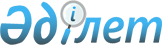 О внесении изменений в решение Жалагашского районного маслихата от 23 декабря 2019 года № 50-1 “О районном бюджете на 2020 – 2022 годы”Решение Жалагашского районного маслихата Кызылординской области от 11 ноября 2020 года № 65-1. Зарегистрировано Департаментом юстиции Кызылординской области 18 ноября 2020 года № 7786
      В соответствии со статьей 109 кодекса Республики Казахстан от 4 декабря 2008 года “Бюджетный кодекс Республики Казахстан” и пунктом 1 статьи 6 Закона Республики Казахстан от 23 января 2001 года “О местном государственном управлении и самоуправлении в Республике Казахстан” Жалагашский районный маслихат РЕШИЛ:
      1. Внести в решение Жалагашского районного маслихата от 23 декабря 2019 года № 50-1 “О районном бюджете на 2020–2022 годы” (зарегистрировано в Реестре государственной регистрации нормативных правовых актов за номером 7055, опубликовано в газете “Жалағаш жаршысы” 06 января 2020 года и в эталонном контрольном банке нормативных правовых актов Республики Казахстан 14 января 2020 года) следующие изменения:
      пункт 1 изложить в новой редакции:
      “1. Утвердить районный бюджет на 2020–2022 годы согласно приложениям 1, 2, 3 соответственно, в том числе на 2020 год в следующих объемах:
      1) доходы – 12 106 060,1 тысяч тенге, в том числе:
      налоговые поступления – 1 254 425 тысяч тенге;
      неналоговые поступления – 7 660,7 тысяч тенге;
      поступления от продажи основного капитала – 27 144 тысяч тенге;
      поступления трансфертов – 10 816 830,4 тысяч тенге;
      2) затраты – 12 823 394,6 тысяч тенге;
      3) чистое бюджетное кредитование – 810 815,5 тысяч тенге;
      бюджетные кредиты – 951 877,8 тысяч тенге;
      погашение бюджетных кредитов – 141 062,3 тысяч тенге;
      4) сальдо по операциям с финансовыми активами – 6000 тысяч тенге;
      приобретение финансовых активов – 6000 тысяч тенге;
      поступления от продажи финансовых активов государства – 0;
      5) дефицит (профицит) бюджета – -1 534 150,0 тысяч тенге;
      6) финансирование дефицита (использование профицита) бюджета– 1 534 150,0 тысяч тенге;
      поступление займов –1 667 950,5 тысяч тенге;
      погашение займов – 147 115,3 тысяч тенге; 
      используемые остатки бюджетных средств – 13 697,7 тысяч тенге.”.
       Приложения 1, 4, 5, 6, 8, 11 к указанному решению изложить в новой редакции согласно приложениям 1, 2, 3, 4, 5, 6 к настоящему решению.
      2. Настоящее решение вводится в действие с 1 января 2020 года и подлежит официальному опубликованию. Бюджет района на 2020 год Целевые текущие трансферты предусмотренные из областного бюджета в районный бюджет на 2020 год Целевые текущие трансферты предусмотренные из республиканского бюджета в районный бюджет на 2020 год Целевые трансферты на развитие предусмотренные из областного бюджета в районный бюджет на 2020 год Перечень бюджетных инвестиционных проектов на 2020 год Распределение сумм целевых текущих трансфертов выделяемых из районного бюджета бюджетам поселка Жалагаш и сельских округов
					© 2012. РГП на ПХВ «Институт законодательства и правовой информации Республики Казахстан» Министерства юстиции Республики Казахстан
				
      Председатель 65 сессии Жалагашского районного маслихата, секретарь Жалагашского районного маслихата 

М. Еспанов
Приложение 1 к решениюЖалагашского районного маслихатаот 11 ноября 2020 года № 65-1Приложение 1 к решениюЖалагашского районного маслихатаот 23 декабря 2019 года № 50-1
Категория
Категория
Категория
Категория
Сумма, тысяч тенге
Класс
Класс
Класс
Сумма, тысяч тенге
Подкласс
Подкласс
Сумма, тысяч тенге
Наименование
Сумма, тысяч тенге
Доходы
12 106 060,1
1
Налоговые поступления
1 254 425
01
Подоходный налог
175000
1
Корпоративный подоходный налог
30336
2
Индивидуальный подоходный налог
144664
03
Социальный налог
146323
1
Социальный налог
146323
04
Hалоги на собственность
915845
1
Hалоги на имущество
913826
3
Земельный налог
519
5
Единый земельный налог
1500
05
Внутренние налоги на товары, работы и услуги
11257
2
Акцизы
1600
3
Поступления за использование природных и других ресурсов
6077
4
Сборы за ведение предпринимательской и профессиональной деятельности
3580
08
Обязательные платежи, взимаемые за совершение юридически значимых действий и (или) выдачу документов уполномоченными на то государственными органами или должностными лицами
6000
1
Государственная пошлина
6000
2
Неналоговые поступления
7 660,7
01
Доходы от государственной собственности
483,2
5
Доходы от аренды имущества, находящегося в государственной собственности
352
7
Вознаграждения по кредитам, выданным из государственного бюджета
131,2
04
 Штрафы, пени, санкции, взыскания, налагаемые государственными учреждениями, финансируемыми из государственного бюджета, а также содержащимися и финансируемыми из бюджета (сметы расходов) Национального Банка Республики Казахстан 
1800
1
Штрафы, пени, санкции, взыскания, налагаемые государственными учреждениями, финансируемыми из государственного бюджета, а также содержащимися и финансируемыми из бюджета (сметы расходов) Национального Банка Республики Казахстан, за исключением поступлений от организаций нефтяного сектора и в Фонд компенсации потерпевшим
1800
06
Прочие неналоговые поступления
5377,5
1
Прочие неналоговые поступления
5377,5
3
Поступления от продажи основного капитала
27 144
01
Продажа государственного имущества, закрепленного за государственными учреждениями
500
1
Продажа государственного имущества, закрепленного за государственными учреждениями
500
03
Продажа земли и нематериальных активов
26644
1
Продажа земли
25644
2
Продажа нематериальных активов
1000
4
Поступления трансфертов
10 816 830,4
01
Трансферты из нижестоящих органов государственного управления
90658,9
3
Трансферты из бюджетов городов районного значения, сел, поселков, сельских округов
90658,9
02
Трансферты из вышестоящих органов государственного управления
10 726 171,5
2
Трансферты из областного бюджета
10 726 171,5
Функциональная группа
Функциональная группа
Функциональная группа
Функциональная группа
Сумма, тысяч тенге
Администратор бюджетных программ
Администратор бюджетных программ
Администратор бюджетных программ
Сумма, тысяч тенге
Программа
Программа
Сумма, тысяч тенге
Наименование
Сумма, тысяч тенге
Затраты
12 823 394,6
01
Государственные услуги общего характера
839 984,2
112
Аппарат маслихата района (города областного значения)
34387
001
Услуги по обеспечению деятельности маслихата района (города областного значения)
34387
122
Аппарат акима района (города областного значения)
177790,5
001
Услуги по обеспечению деятельности акима района (города областного значения)
157533,5
003
Капитальные расходы государственного органа
20257
452
Отдел финансов района (города областного значения)
87677
001
Услуги по реализации государственной политики в области исполнения бюджета и управления коммунальной собственностью района (города областного значения)
48053
003
Проведение оценки имущества в целях налогообложения
877
010
Приватизация, управление коммунальным имуществом, постприватиза-ционная деятельность и регулирование споров, связанных с этим
592
018
Капитальные расходы государственного органа
780
113
Целевые текущие трансферты нижестоящим бюджетам
37375
805
Отдел государственных закупок района (города областного значения)
44707
001
Услуги по реализации государственной политики в области управления государственных закупок на местном уровне
38907
003
Капитальные расходы государственного органа
5800
453
Отдел экономики и бюджетного планирования района (города областного значения)
36286
001
Услуги по реализации государственной политики в области формирования и развития экономической политики, системы государственного планирования и управления 
35579
004
Капитальные расходы государственного органа
707
458
Отдел жилищно-коммунального хозяйства, пассажирского транспорта и автомобильных дорог района (города областного значения)
216188
001
Услуги по реализации государственной политики на местном уровне в области жилищно-коммунального хозяйства, пассажирского транспорта и автомобильных дорог 
47465
013
Капитальные расходы государственного органа
90
113
Целевые текущие трансферты нижестоящим бюджетам
168633
472
Отдел строительства, архитектуры и градостроительства района (города областного значения)
128444,7
040
Развитие объектов государственных органов
128444,7
493
Отдел предпринимательства, промышленности, и туризма района (города областного значения)
25570
001
Услуги по реализации государственной политики на местном уровне в области развития предпринимательства, промышленности и туризма
25320
003
Капитальные расходы государственного органа
250
801
Отдел занятости, социальных программ и регистрации актов гражданского состояния района (города областного значения)
88934
001
Услуги по реализации государственной политики на местном уровне в сфере занятости, социальных программ и регистрации актов гражданского состояния
64335
032
Капитальные расходы подведомственных государственных учреждений и организаций
792
113
Целевые текущие трансферты нижестоящим бюджетам
23807
02
Оборона
11 819
122
Аппарат акима района (города областного значения)
6872
005
Мероприятия в рамках исполнения всеобщей воинской обязанности
6872
122
Аппарат акима района (города областного значения)
4947
006
Предупреждение и ликвидация чрезвычайных ситуаций масштаба района (города областного значения)
2399
007
Мероприятия по профилактике и тушению степных пожаров районного (городского) масштаба, а также пожаров в населенных пунктах, в которых не созданы органы государственной противопожарной службы
2548
03
Общественный порядок, безопасность, правовая, судебная, уголовно исполнительная деятельность
2083
458
Отдел жилищно-коммунального хозяйства, пассажирского транспорта и автомобильных дорог района (города областного значения)
2083
021
Обеспечение безопасности дорожного движения в населенных пунктах
2083
04
Образование
7 517 094,7
464
Отдел образования района (города областного значения)
553124
040
Реализацию государственного образовательного заказа в дошкольных организациях образования
553124
472
Отдел строительства, архитектуры и градостроительства района (города областного значения)
249666
037
Строительство и реконструкция объектов дошкольного воспитания и обучения
249666
464
Отдел образования района (города областного значения)
5744419
003
Общеобразовательное обучение
5631609
006
Дополнительное образование для детей
112810
472
Отдел строительства, архитектуры и градостроительства района (города областного значения)
1500
022
Строительство и реконструкция обьектов начального, основного среднего и общего среднего образования
1500
465
Отдел физической культуры и спорта района (города областного значения)
81338
017
Дополнительное образование для детей и юношества по спорту
81338
464
Отдел образования района (города областного значения)
887047,7
001
Услуги по реализации государственной политики на местном уровне в области образования 
39692
004
Информатизация системы образования в государственных учреждениях образования района (города областного значения) 
1692
005
Приобретение и доставка учебников, учебно-методических комплексов для государственных учреждений образования района (города областного значения)
86041
007
Проведение школьных олимпиад, внешкольных мероприятий и конкурсов районного (городского) масштаба
287
012
Капитальные расходы государственного органа
900
015
Ежемесячные выплаты денежных средств опекунам (попечителям) на содержание ребенка-сироты (детей-сирот), и ребенка (детей), оставшегося без попечения родителей 
16093
023
Методическая работа
38394
029
Обследование психического здоровья детей и подростков и оказание психолого-медико-педагогической консультативной помощи населению
46223
067
Капитальные расходы подведомственных государственных учреждений и организаций
542058,7
113
Целевые текущие трансферты нижестоящим бюджетам
115667
06
Социальная помощь и социальное обеспечение
1 011 974,7
464
Отдел образования района (города областного значения)
5253
030
Содержание ребенка (детей), переданного патронатным воспитателям 
5253
801
Отдел занятости, социальных программ и регистрации актов гражданского состояния района (города областного значения)
379259,5
010
Государственная адресная социальная помощь
379259,5
801
Отдел занятости, социальных программ и регистрации актов гражданского состояния района (города областного значения)
594 016,5
004
Программа занятости
397789
006
Оказание социальной помощи на приобретение топлива специалистам здравоохранения, образования, социального обеспечения, культуры, спорта и ветеринарии в сельской местности в соответствии с законодательством Республики Казахстан
29274
007
Оказание жилищной помощи
2788
008
Социальная поддержка граждан, награжденных от 26 июля 1999 года орденами "Отан", "Даңқ", удостоенных высокого звания "Халық қаһарманы", почетных званий республики
184
009
Материальное обеспечение детей-инвалидов, воспитывающихся и обучающихся на дому
3618
011
Социальная помощь отдельным категориям нуждающихся граждан по решениям местных представительных органов
44813
014
Оказание социальной помощи нуждающимся гражданам на дому
4938
017
Обеспечение нуждающихся инвалидов обязательными гигиеническими средствами и предоставление услуг специалистами жестового языка, индивидуальными помощниками в соответствии с индивидуальной программой реабилитации инвалида
58001,5
023
Обеспечение деятельности центров занятости населения
52611
801
Отдел занятости, социальных программ и регистрации актов гражданского состояния района (города областного значения)
33445,7
018
Оплата услуг по зачислению, выплате и доставке пособий и других социальных выплат
1360
020
Размещение государственного социального заказа в неправительственных организациях
4246
050
Обеспечение прав и улучшение качества жизни инвалидов в Республике Казахстан
27839,7
07
Жилищно-коммунальное хозяйство
708 688,7
458
Отдел жилищно-коммунального хозяйства, пассажирского транспорта и автомобильных дорог района (города областного значения)
113695
049
Проведение энергетического аудита многоквартирных жилых домов
158
070
Возмещение платежей населения по оплате коммунальных услуг в режиме чрезывычайного положения в Республике Казахстан
101940
027
Организация эксплуатации сетей газификации, находящихся в коммунальной собственности районов (городов областного значения)
11597
472
Отдел строительства, архитектуры и градостроительства района (города областного значения)
594 993,7
003
Проектирование и (или) строительство, реконструкция жилья коммунального жилищного фонда
103701,7
005
Развитие коммунального хозяйства
632
058
Развитие системы водоснабжения и водоотведения в сельских населенных пунктах
490660
08
Культура, спорт, туризм и информационное пространство
677 765,5
455
Отдел культуры и развития языков района (города областного значения)
257276
003
Поддержка культурно-досуговой работы
257276
472
Отдел строительства, архитектуры и градостроительства района (города областного значения)
3000
011
Развитие обьектов культуры
3000
465
Отдел физической культуры и спорта района (города областного значения)
135736
001
Услуги по реализации государственной политики на местном уровне в сфере физической культуры и спорта
15042
005
Развитие массового спорта и национальных видов спорта
33690
006
Проведение спортивных соревнований на районном (города областного значения) уровне
893
007
Подготовка и участие членов сборных команд района (города областного значения) по различным видам спорта на областных спортивных соревнованиях
86111
455
Отдел культуры и развития языков района (города областного значения)
128178
006
Функционирование районных (городских) библиотек
127338
007
Развитие государственного языка и других языков народа Казахстана
840
456
Отдел внутренней политики района (города областного значения)
7576
002
Услуги по проведению государственной информационной политики 
7576
455
Отдел культуры и развития языков района (города областного значения)
78610,5
001
Услуги по реализации государственной политики на местном уровне в области развития языков и культуры
19718
032
Капитальные расходы подведомственных государственных учреждений и организаций
25237,5
113
Целевые текущие трансферты нижестоящим бюджетам
33655
456
Отдел внутренней политики района (города областного значения)
67389
001
Услуги по реализации государственной политики на местном уровне в области информации, укрепления государственности и формирования социального оптимизма граждан
43619
003
Реализация мероприятий в сфере молодежной политики
15620
006
Капитальные расходы государственного органа
8150
10
Сельское, водное, лесное, рыбное хозяйство, особо охраняемые природные территории, охрана окружающей среды и животного мира, земельные отношения
190 766
462
Отдел сельского хозяйства района (города областного значения)
51890
001
Услуги по реализации государственной политики на местном уровне в сфере сельского хозяйства
51390
006
Капитальные расходы государственного органа
500
472
Отдел строительства, архитектуры и градостроительства района (города областного значения)
40766
010
Развитие объектов сельского хозяйства
40766
473
Отдел ветеринарии района (города областного значения)
4637
001
Услуги по реализации государственной политики на местном уровне в сфере ветеринарии
4637
463
Отдел земельных отношений района (города областного значения)
40397
001
Услуги по реализации государственной политики в области регулирования земельных отношений на территории района (города областного значения)
23937
004
Организация работ по зонированию земель
12000
007
Капитальные расходы государственного органа
4460
462
Отдел сельского хозяйства района (города областного значения)
53076
099
Реализация мер по оказанию социальной поддержки специалистов
53076
11
Промышленность, архитектурная, градостроительная и строительная деятельность
41 762
472
Отдел строительства, архитектуры и градостроительства района (города областного значения)
41762
001
Услуги по реализации государственной политики в области строительства, архитектуры и градостроительства на местном уровне
33665
013
Разработка схем градостроительного развития территории района, генеральных планов городов районного (областного) значения, поселков и иных сельских населенных пунктов
8097
12
Транспорт и коммуникации
69 746,4
458
Отдел жилищно-коммунального хозяйства, пассажирского транспорта и автомобильных дорог района (города областного значения)
67157,4
022
Развитие транспортной инфраструктуры
37463
023
Обеспечение функционирования автомобильных дорог
7501
045
Капитальный и средний ремонт автомобильных дорог районного значения

 и улиц населенных пунктов
22193,4
458
Отдел жилищно-коммунального хозяйства, пассажирского транспорта и автомобильных дорог района (города областного значения)
2589
024
Организация внутрипоселковых (внутригородских), пригородных и внутрирайонных общественных пассажирских перевозок
2589
13
Прочие
25 606
452
Отдел финансов района (города областного значения)
25606
012
Резерв местного исполнительного органа района (города областного значения) 
25606
14
Обслуживание долга
3 614,2
452
Отдел финансов района (города областного значения)
3614,2
013
Обслуживание долга местных исполнительных органов по выплате вознаграждений и иных платежей по займам из областного бюджета
3614,2
15
Трансферты
1 722 490,2
452
Отдел финансов района (города областного значения)
1722490,2
006
Возврат неиспользованных (недоиспользованных) целевых трансфертов
8399,4
024
Целевые текущие трансферты из нижестоящего бюджета на компенсацию потерь вышестоящего бюджета в связи с изменением законодательства 
180636
038
Субвенции
1532185
054
Возврат сумм неиспользованных (недоиспользованных) целевых трансфертов, выделенных из республиканского бюджета за счет целевого трансферта из Национального фонда Республики Казахстан
1269,8
Чистое бюджетное кредитование
810 815,5
Бюджетные кредиты 
951877,8
06
Социальная помощь и социальное обеспечение
586 040,8
458
Отдел жилищно-коммунального хозяйства, пассажирского транспорта и автомобильных дорог района (города областного значения)
586040,8
088
Кредитование бюджетов города районного значения, села, поселка, сельского округа для финансирования мер в рамках Дорожной карты занятости
586040,8
10
Сельское, водное, лесное, рыбное хозяйство, особо охраняемые природные территории, охрана окружающей среды и животного мира, земельные отношения
365 837
462
Отдел сельского хозяйства района (города областного значения)
365837
008
Бюджетные кредиты для реализации мер социальной поддержки специалистов
365837
5
Погашение бюджетных кредитов
141 062,3
1
Погашение бюджетных кредитов, выданных из государственного бюджета
141062,3
13
Погашение бюджетных кредитов, выданных из местного бюджета физическим лицам 
141062,3
Сальдо по операциям с финансовыми активами 
6000
Приобретение финансовых активов 
6000
13
Прочие
6000
458
Отдел жилищно-коммунального хозяйства, пассажирского транспорта и автомобильных дорог района (города областного значения)
6000
065
Формирование или увеличение уставного капитала юридических лиц
6000
Дефицит (профицит) бюджета
-1 534 150,0
Финансирование дефицита (использование профицита) бюджета
1534150,0
7
Поступление займов
1 667 950,5
2
Договоры займа
1667950,5
03
Займы, получаемые местным исполнительным органам районов (городов областного значения)
1667950,5
16
Погашение займов
147 115,3
452
Отдел финансов района (города областного значения)
147115,3
008
Погашение долга местного исполнительного органа перед вышестоящим бюджетом
147115,3
8
Используемые остатки бюджетных средств
13 697,7
1
Свободные остатки бюджетных средств
13697,7Приложение 2 к решениюЖалагашского районного маслихатаот 11 ноября 2020 года № 65-1Приложение 4 к решениюЖалагашского районного маслихатаот 23 декабря 2019 года №50-1
Наименование
Сумма, тысяч тенге
Всего
323 849,7
Обеспечение общеобразовательных школ области кабинетами новой модификации
119906
На оснащение ІТ-классов инновационных школ области 3D оборудованиями
2620
Обеспечение видеонаблюдением объектов образование
17865
Обеспечение общеобразовательных школ дополнительными дефектологами
5303
Поддержка многодетных и малообеспеченных семей на основании социальной дорожной карты на 2019-2021 годы
37648
Увеличение класс-комплектов на 2019-2020 учебный год
36487
Дорожная карта для создания инклюзивной среды для детей с ограниченными возможностями 
26701
Обеспечение дошкольных организаций образования и общеобразовательных школ интерактивно-интеллектуальными учебно-методическими комплексами "Абайтану әліппесі" и "Даналық әліппесі"
1950
На приобретение электронных учебников на веб-платформе для 1-11 класов общеобразовательных школ
2526
Увеличение 279 класс-комплектов на 2020-2021 учебный год
21067
на развитие рынка труда 
10133
На размещение государственного социального заказа на развитие служб "Инватакси"
2469,7
На выплату единовременной социальной помощи ветеранам Великой Отечественной войны и отдельным категориям приравненных к ним лиц
18800
Оказание социальной помощи для обучения студентов из числа семей социально-уязвимых слоев населения по востребованным в регионе специальностям
11945
Оказание социальной помощи для больных туберкулезом, находящихся на поддерживающей фазе лечения
9716Приложение 3 к решениюЖалагашского районного маслихатаот 11 ноября 2020 года № 65-1Приложение 5 к решениюЖалагашского районного маслихатаот 23 декабря 2019 года №50-1
Наименование
Сумма, тысяч тенге
Всего 
2 384 428
на увеличение оплаты труда педагогов государственных организаций дошкольного образования
64503
на доплату за квалификационную категорию педагогам государственных организаций дошкольного образования
12864
на увеличение оплаты труда педагогов государственных организаций среднего образования
809729
на доплату за квалификационную категорию педагогам государственных организаций среднего образования
564656
на установление доплат к должностному окладу за особые условия труда в организациях культуры и архивных учреждениях управленческому и основному персоналу государственных организаций культуры и архивных учреждений
62183
на выплату государственной адресной социальной помощи
376473
на размещение государственного социального заказа в неправительственных организациях
4246
Обеспечение прав и улучшение качества жизни инвалидов в Республике Казахстан
25370
на развитие рынка труда
345771
на установление доплат к заработной плате работников, предоставляющих специальные социальные услуги в государственных организациях социальной защиты населения
16693
возмещение платежей населения по оплате коммунальных услуг в режиме чрезывычайного положения в Республике Казахстан
101940Приложение 4 к решениюЖалагашского районного маслихатаот 11 ноября 2020 года № 65-1Приложение 6 к решениюЖалагашского районного маслихатаот 23 декабря 2019 года №50-1
Наименование
Сумма, 

тысяч тенге
Всего
246 065,1
Софинансирование проекта "Реконструкция систем водоснабжения в населенном пункте Жанаконыс, аульного округа Таң
28615
Софинансирование проекта "Реконструкция систем водоснабжения в населенном пункте Далдабай, аульного округа Каракеткен
30075
Строительство административного здания в поселке Жалагаш
117970,1
"Реконструкция моста через Южный коллектор трассы" Самара-Шымкент-Мадениет-Т.Жургенов-Жанаталап-Аккыр"
28639
Строительство биотермической ямы в населенных пунктах Есет батыр, Мадениет
40766Приложение 5 к решениюЖалагашского районного маслихатаот 11 ноября 2020 года № 65-1Приложение 8 к решениюЖалагашского районного маслихатаот 23 декабря 2019 года №50-1
Функциональная группа
Функциональная группа
Функциональная группа
Функциональная группа
Сумма, тысяч тенге

(мың теңге)
Администратор бюджетных программ
Администратор бюджетных программ
Администратор бюджетных программ
Сумма, тысяч тенге

(мың теңге)
Программа
Программа
Сумма, тысяч тенге

(мың теңге)
 Наименование
Всего
1 448 933,5
01
Государственные услуги общего характера
128 444,7
472
Отдел строительства, архитектуры и градостроительства района (города областного значения)
128444,7
040
Развитие объектов государственных органов
128444,7
04
Образование
625 072,7
472
Отдел строительства, архитектуры и градостроительства района (города областного значения)
249666
037
Строительство и реконструкция объектов дошкольного воспитания и обучения
249666
464
Отдел образования района (города областного значения)
375406,7
067
Капитальные расходы подведомственных государственных учреждений и организаций
375406,7
07
Жилищно-коммунальное хозяйство
594 993,7
472
Отдел строительства, архитектуры и градостроительства района (города областного значения)
594 993,7
003
Проектирование и (или) строительство, реконструкция жилья коммунального жилищного фонда
103701,7
005
Развитие коммунального хозяйства
632
058
Развитие системы водаснабжения и водоотведения в сельских населенных пунктах
490660
10
Сельское, водное, лесное, рыбное хозяйство, особо охраняемые природные территории, охрана окружающей среды и животного мира, земельные отношения
40 766
472
Отдел строительства, архитектуры и градостроительства района (города областного значения)
40766
010
Развитие объектов сельского хозяйства
40766
12
Транспорт и коммуникации
59 656,4
458
Отдел жилищно-коммунального хозяйства, пассажирского транспорта и автомобильных дорог района (города областного значения)
59656,4
022
Развитие транспортной инфраструктуры
37463
045
Капитальный и средний ремонт автомобильных дорог районного значения и улиц населенных пунктов
22193,4Приложение 6 к решениюЖалагашского районного маслихатаот 11 ноября 2020 года № 65-1Приложение 11 к решениюЖалагашского районного маслихатаот 23 декабря 2019 года №50-1
Наименование
Сумма, тысяч тенге
Поселок Жалагаш
36 412
Услуги по обеспечению деятельности акима города районного значения, села, поселка, сельского округа
3864
Дошкольное воспитание и обучение и организация медицинского обслуживания в организациях дошкольного воспитания и обучения
4674
Освещение улиц населенных пунктов
4500
Благоустройство и озеленение населенных пунктов
15780
Капитальный и средний ремонт автомобильных дорог в городах районного значения, селах, поселках, сельских округах
3000
Реализация мероприятий для решения вопросов обустройства населенных пунктов в реализацию мер по содействию экономическому развитию регионов в рамках Программы развития регионов до 2025 года
4594
Сельский округ Аксу
8 106
Услуги по обеспечению деятельности акима города районного значения, села, поселка, сельского округа
8106
Сельский округ Аккум
11 625
Услуги по обеспечению деятельности акима города районного значения, села, поселка, сельского округа
10446
Дошкольное воспитание и обучение и организация медицинского обслуживания в организациях дошкольного воспитания и обучения
552
Поддержка культурно-досуговой работы на местном уровне
627
Сельский округ Аккыр
1760
Поддержка культурно-досуговой работы на местном уровне
1760
Сельский округ Аламесек
800
Услуги по обеспечению деятельности акима города районного значения, села, поселка, сельского округа
800
Сельский округ Бухарбай батыр
2428
Освещение улиц населенных пунктов
2000
Поддержка культурно-досуговой работы на местном уровне
1328
Сельский округ Енбек
11 300
Услуги по обеспечению деятельности акима города районного значения, села, поселка, сельского округа
900
Поддержка культурно-досуговой работы на местном уровне
1400
Капитальный и средний ремонт автомобильных дорог в городах районного значения, селах, поселках, сельских округах
5000
Реализация мероприятий для решения вопросов обустройства населенных пунктов в реализацию мер по содействию экономическому развитию регионов в рамках Программы развития регионов до 2025 года
4000
Сельский округ Жанадария
650
Услуги по обеспечению деятельности акима города районного значения, села, поселка, сельского округа
650
Сельский округ Жанаталап
1697
Услуги по обеспечению деятельности акима города районного значения, села, поселка, сельского округа
1697
Сельский округ Мадениет
18 484
Услуги по обеспечению деятельности акима города районного значения, села, поселка, сельского округа
243
Дошкольное воспитание и обучение и организация медицинского обслуживания в организациях дошкольного воспитания и обучения
3223
Освещение улиц населенных пунктов
300
Поддержка культурно-досуговой работы на местном уровне
7451
Реализация мероприятий для решения вопросов обустройства населенных пунктов в реализацию мер по содействию экономическому развитию регионов в рамках Программы развития регионов до 2020 года
7267
Сельский округ Макпалколь
3 570
Дошкольное воспитание и обучение и организация медицинского обслуживания в организациях дошкольного воспитания и обучения
3570
Сельский округ Мырзабай ахун
5 000
Капитальный и средний ремонт автомобильных дорог в городах районного значения, селах, поселках, сельских округах
5000
Сельский округ М.Шаменов
14 222
Дошкольное воспитание и обучение и организация медицинского обслуживания в организациях дошкольного воспитания и обучения
6000
Благоустройство и озеленение населенных пунктов
150
Капитальный и средний ремонт автомобильных дорог в городах районного значения, селах, поселках, сельских округах
5000
Реализация мероприятий для решения вопросов обустройства населенных пунктов в реализацию мер по содействию экономическому развитию регионов в рамках Программы развития регионов до 2025 года
3072
Сельский округ Тан
1 255
Услуги по обеспечению деятельности акима города районного значения, села, поселка, сельского округа
769
Поддержка культурно-досуговой работы на местном уровне
486
Всего
117 309